Pink OriginalHarmful to aquatic life with long lasting effects Avoid release to the environment. Dispose of contents/container to approved disposal site, in accordance with local regulations.Contains alpha-iso-Methylionone (gamma-Methylionone) (Iraldiene-gamma), Helional (Heliogan) (3-(3,4-Methylenedioxyphenyl)-2-methylpropanal), Geraniol (3,7-Dimethyl-2,6-octadien-1-ol) and Hexyl salicylate (Hexyl-2-hydroxybenzoate). May produce an allergic reaction.Contains alpha-iso-Methylionone (gamma-Methylionone) (Iraldiene-gamma), Helional (Heliogan) (3-(3,4-Methylenedioxyphenyl)-2-methylpropanal), Geraniol (3,7-Dimethyl-2,6-octadien-1-ol) and Hexyl salicylate (Hexyl-2-hydroxybenzoate). May produce an allergic reaction.Contains alpha-iso-Methylionone (gamma-Methylionone) (Iraldiene-gamma), Helional (Heliogan) (3-(3,4-Methylenedioxyphenyl)-2-methylpropanal), Geraniol (3,7-Dimethyl-2,6-octadien-1-ol) and Hexyl salicylate (Hexyl-2-hydroxybenzoate). May produce an allergic reaction.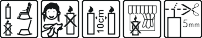 Your business Name, Address Line 1, Town/City, Postcode Tel: 01234 567890123g Net WeightYour business Name, Address Line 1, Town/City, Postcode Tel: 01234 567890123g Net WeightYour business Name, Address Line 1, Town/City, Postcode Tel: 01234 567890123g Net Weight